Name ________________________________________                                                     Year 5    William Ransom School                 Year 3/4 Words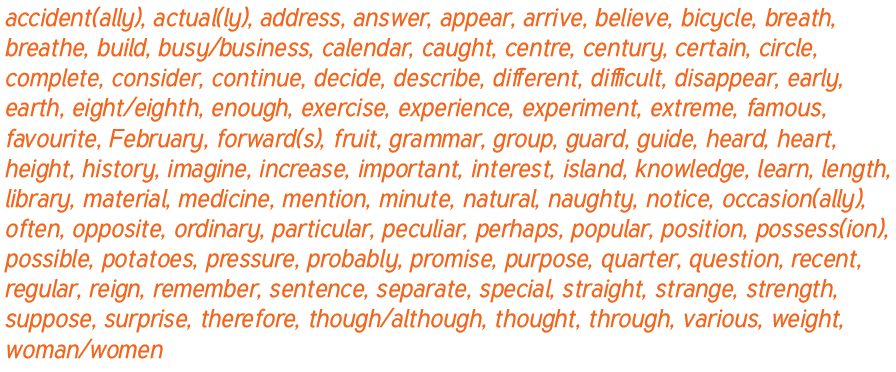 Year 5/6 Words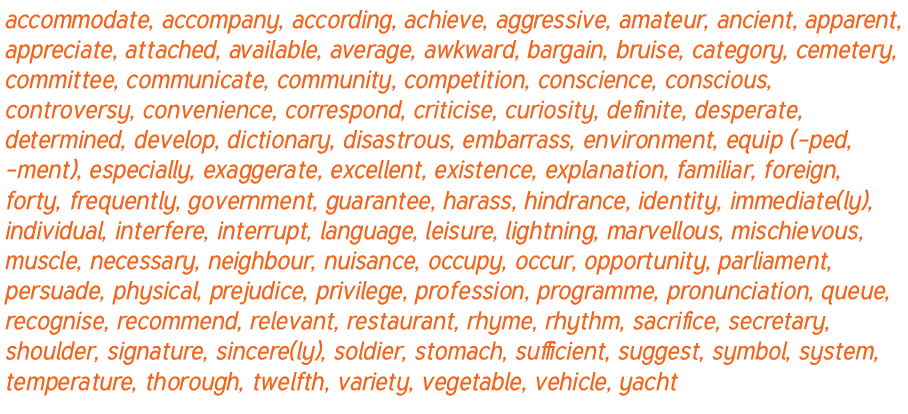 Working TOWARDS THE EXPECTED STANDARD Working TOWARDS THE EXPECTED STANDARD Working TOWARDS THE EXPECTED STANDARD Working TOWARDS THE EXPECTED STANDARD Working TOWARDS THE EXPECTED STANDARD Working TOWARDS THE EXPECTED STANDARD Working TOWARDS THE EXPECTED STANDARD Working TOWARDS THE EXPECTED STANDARD Working TOWARDS THE EXPECTED STANDARD AUTUMNAUTUMNSPRINGSPRINGSUMMERSUMMERCan write for a range of purposes and audiencesCan write for a range of purposes and audiencesCan write for a range of purposes and audiencesCan use paragraphs to organise ideasCan use paragraphs to organise ideasCan use paragraphs to organise ideasCan describe characters and settings in narrativesCan describe characters and settings in narrativesCan describe characters and settings in narrativesIn non-narrative, can structure the writing with headings, subheadings, bullet pointsIn non-narrative, can structure the writing with headings, subheadings, bullet pointsIn non-narrative, can structure the writing with headings, subheadings, bullet pointsCan use co-ordinating conjunctions (for, and, nor, but, or, yet, so)Can use co-ordinating conjunctions (for, and, nor, but, or, yet, so)Can use co-ordinating conjunctions (for, and, nor, but, or, yet, so)Can use subordinating conjunctions (although , after, as when, if, that, even though, because, etc)Can use subordinating conjunctions (although , after, as when, if, that, even though, because, etc)Can use subordinating conjunctions (although , after, as when, if, that, even though, because, etc)Can use mostly correctly:Can use mostly correctly:Capital letters and full stopsCan use mostly correctly:Can use mostly correctly:Question marksCan use mostly correctly:Can use mostly correctly:Exclamation marksCan use mostly correctly:Can use mostly correctly:Commas for listsCan use mostly correctly:Can use mostly correctly:Apostrophes for contractionCan spell most words correctly from the Year 3/4 spelling listCan spell most words correctly from the Year 3/4 spelling listCan spell most words correctly from the Year 3/4 spelling listCan write legiblyCan write legiblyCan write legiblyWorking at the EXPECTED STANDARDWorking at the EXPECTED STANDARDWorking at the EXPECTED STANDARDWorking at the EXPECTED STANDARDWorking at the EXPECTED STANDARDWorking at the EXPECTED STANDARDWorking at the EXPECTED STANDARDWorking at the EXPECTED STANDARDWorking at the EXPECTED STANDARDCan write for a range of purposes and audiences Can write for a range of purposes and audiences Can write for a range of purposes and audiences Can draft and edit written workCan draft and edit written workCan draft and edit written workCan organise writing into paragraphsCan organise writing into paragraphsCan organise writing into paragraphsCan use modal verbs to indicate possibility eg might, should, will, must, could, wouldCan use modal verbs to indicate possibility eg might, should, will, must, could, wouldCan use modal verbs to indicate possibility eg might, should, will, must, could, wouldCan describe settings, character and atmosphere eg expanded noun phrases, similes/metaphors, personification, onomatopoeiaCan describe settings, character and atmosphere eg expanded noun phrases, similes/metaphors, personification, onomatopoeiaCan describe settings, character and atmosphere eg expanded noun phrases, similes/metaphors, personification, onomatopoeiaCan use verb tenses correctly and consistently throughout most writingCan use verb tenses correctly and consistently throughout most writingCan use verb tenses correctly and consistently throughout most writingCan use relative clauses using who, which, where, when, whose, that or an implied (eg omitted) relative pronounCan use relative clauses using who, which, where, when, whose, that or an implied (eg omitted) relative pronounCan use relative clauses using who, which, where, when, whose, that or an implied (eg omitted) relative pronounCan build cohesion within and across paragraphs using:Co-ordinating conjunctions (for, and, nor, but, or, yet, so)Co-ordinating conjunctions (for, and, nor, but, or, yet, so)Can build cohesion within and across paragraphs using:A good range of subordinating conjunctions (although , after, as when, if, that, even though, because, until, unless, since)A good range of subordinating conjunctions (although , after, as when, if, that, even though, because, until, unless, since)Can build cohesion within and across paragraphs using:Adverbials and prepostion phrases  Eg As the clock struck midnight, the shadow moved across the graveyard.Adverbials and prepostion phrases  Eg As the clock struck midnight, the shadow moved across the graveyard.Can build cohesion within and across paragraphs using:Pronouns to avoid repetition  Eg John kicked the ball.  John scored.  John kicked the ball and he scored.Pronouns to avoid repetition  Eg John kicked the ball.  John scored.  John kicked the ball and he scored.Can use correctly most of the time:Capital letters and full stopsCapital letters and full stopsCan use correctly most of the time:Question marks and exclamation marksQuestion marks and exclamation marksCan use correctly most of the time:Commas for listsCommas for listsCan use correctly most of the time:Commas for clausesCommas for clausesCan use correctly most of the time:Commas for fronted adverbialsCommas for fronted adverbialsCan use correctly most of the time:Apostrophes for contractions (can’t)Apostrophes for contractions (can’t)Can use correctly most of the time:Apostrophes for possession (Lucy’s)Apostrophes for possession (Lucy’s)Can use correctly most of the time:Brackets, commas and dashes for parenthesisBrackets, commas and dashes for parenthesisCan use correctly most of the time:Inverted commas for direct speech Inverted commas for direct speech Can spell most words from the Year 3/4 spelling list correctlyCan spell most words from the Year 3/4 spelling list correctlyCan spell most words from the Year 3/4 spelling list correctlyCan spell some words from the Year 5/6 spelling list correctly and use a dictionary to check the spelling for more ambitous wordsCan spell some words from the Year 5/6 spelling list correctly and use a dictionary to check the spelling for more ambitous wordsCan spell some words from the Year 5/6 spelling list correctly and use a dictionary to check the spelling for more ambitous wordsCan use legible, joined handwritingCan use legible, joined handwritingCan use legible, joined handwritingWorking at GREATER DEPTH within the expected StandardWorking at GREATER DEPTH within the expected StandardWorking at GREATER DEPTH within the expected StandardWorking at GREATER DEPTH within the expected StandardWorking at GREATER DEPTH within the expected StandardWorking at GREATER DEPTH within the expected StandardWorking at GREATER DEPTH within the expected StandardWorking at GREATER DEPTH within the expected StandardWorking at GREATER DEPTH within the expected StandardCan write effectively and coherently for different purposes, drawing on their reading to inform  eg rhetorical questions, interactions between characters, range of sentence constructions and typesCan write effectively and coherently for different purposes, drawing on their reading to inform  eg rhetorical questions, interactions between characters, range of sentence constructions and typesCan write effectively and coherently for different purposes, drawing on their reading to inform  eg rhetorical questions, interactions between characters, range of sentence constructions and typesCan choose precise and effective vocabulary according to the purpose and audience and adapt this when editing to improve effectCan choose precise and effective vocabulary according to the purpose and audience and adapt this when editing to improve effectCan choose precise and effective vocabulary according to the purpose and audience and adapt this when editing to improve effectCan show the difference between formal and informal writing (eg contractions in speech, punctuation and sentence construction)Can show the difference between formal and informal writing (eg contractions in speech, punctuation and sentence construction)Can show the difference between formal and informal writing (eg contractions in speech, punctuation and sentence construction)